GRADES 7th/8th BOYSJUNE 3rd-5th, 10:30-11:30am@ High School GYMNASIUMCOST: $40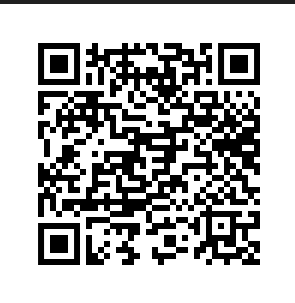 			You may use the QR code to sign up, or you may use the form below.7th/8th BOYS KAWS MIDDLE SCHOOL BASKETBALL CAMP REGISTRATION FORMPLAYER NAME__________________________________________ 2024-2025 GRADE______________PARENT/GUARDIAN___________________________________PHONE:____________________________ADDRESS:____________________________________________________________________________________SHIRT SIZE:________________________**EMERGENCY CONTACT INFORMATION**NAME____________________________________________________ PHONE:____________________________IN CONSIDERATION OF YOUR ACCEPTANCE OF MY ENTRY, I HEREBY, FOR MYSELF, MY HEIRS, EXECUTORS OR ADMINISTRATORS: WAVE ANY RIGHTS  OR CLAIMS FOR DAMAGES I MAY HAVE AGAINST PERRY-LECOMPTON HIGH SCHOOL, USD#343, SCHOOL BOARD, SCHOOL STAFF, CAMP INSTRUCTORS OR PERRY-LECOMPTON BASKETBALL. I ALSO REALIZE THAT BASKETBALL IS A HIGH-RISK ACTIVITY AND I COULD BE INJURIED. I CERTIFY THAT I AM IN GOOD HEALTH AND HAVE NO SERIOUS HEALTH PROBLEMS. I HEREBY VERIFY BY MY SIGNATURE AND/OR ENROLLMENT IN THIS CAMP.STUDENT:________________________________________________DATE:_____________________________PARENT/GUARDIAN:______________________________________________DATE:__________________*PLEASE DETACH THIS SECTION OF YOUR FORM ALONG WITH YOUR PAYMENT OF($40) AND SEND TO: 		  MATT SIMMONS	108 5th Terrace PO Box 178.Perry, Ks 66073Coach Simmons Contact InfoPhone:785-380-6927E-mail: msimmons@usd343.org